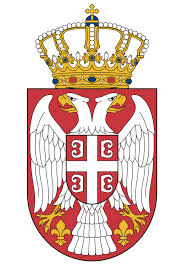 Република СрбијаМИНИСТАРСТВО ГРАЂЕВИНАРСТВА,САОБРАЋАЈА И ИНФРАСТРУКТУРЕ Београд, Немањина 22-26КОНКУРСНА ДОКУМЕНТАЦИЈАЗА ЈАВНУ НАБАВКУ Услуге Пројектантског надзора над извођењем радова на изградњи аутопута Е-763, Сектор Обреновац-Љиг, деоница Лајковац-Љиг, од км 53+138,91 до км 77+118,23ПРЕГОВАРАЧКИ ПОСТУПАК БЕЗ ОБЈАВЉИВАЊА ПОЗИВА ЗА ПОДНОШЕЊЕ ПОНУДА ЈАВНА НАБАВКА бр. 14/2018Март 2018. годинеНа основу чл. 36. став 1. тачка 2) и чл. 61. Закона о јавним набавкама („Службени гласник РС”, број 124/12, 14/15 и 68/15 у даљем тексту: Закон), чл. 5. Правилника о обавезним елементима конкурсне документације у поступцима јавних набавки и начину доказивања испуњености услова („Службени. гласник РС”, бр. 86/15), мишљења Управе за јавне набавке број 404-02-133/2018 од 08.02.2018. год, припремљена је: КОНКУРСНА ДОКУМЕНТАЦИЈАу преговарачком поступку без објављивања позива за подношење понуда за  Услуге Пројектантског надзора над извођењем радова на изградњи аутопута Е-763, Сектор Обреновац-Љиг, деоница Лајковац-Љиг, од км 53+138,91 до км 77+118,23, ЈН бр. 14/2018I  ОПШТИ ПОДАЦИ О ЈАВНОЈ НАБАВЦИНазив и седиште наручиоца:Министарство грађевинарства, саобраћаја и инфраструктуре, 11000 Београд,Немањина 22-26, ПИБ 108510088 МБ 17855212Интернет страна наручиоца: www.mgsi.gov.rs(у даљем тексту: наручилац)Особа или служба задужена за контакт и адреса електронске поште:Име и презиме: Снежана ШокчанићАдреса електронске поште: snezana.sokcanic@mgsi.gov.rsВрста поступка јавне набавке:Предметна јавна набавка се спроводи у преговарачком поступку без објављивања позива за подношење понуда (члан 36. став 1. тачка 5) Закона.Предмет јавне набавке:УслугеУговор о јавној набавци:Наручилац ће по спроведеном поступку јавне набавке закључити уговор о јавној набавци услуга.Правни основ за спровођење поступка - члан 36. став 1. тачка 5) Закона и мишљење Управе за јавне набавке број 404-02-133/2018 од 08.02.2018. године.II  ПОДАЦИ О ПРЕДМЕТУ ЈАВНЕ НАБАВКЕПредмет јавне набавкеПредмет јавне набавке бр. 14/2018 су Услуге Пројектантског надзора над извођењем радова на изградњи аутопута Е-763, Сектор Обреновац-Љиг, деоница Лајковац-Љиг, од км 53+138,91 до км 77+118,23.Назив и ознака из општег речника набавке: Надзор пројеката и документације- 71248000Врста, количина и опис услугеДетаљан опис и разрада предмета набавке садржани су у Техничкој спецификацији, која је саставни  део ове конкурсне документације.Укупна процењена вредност јавне набавке: 2.250.000,00 динара без обрачунатог ПДВ-а, односно 2.700.000,00 динара са обрачунатим ПДВ-ом. Јавна набавка није обликована у више целина (партија).III TEХНИЧКЕ СПЕЦИФИКАЦИЈЕ1. Општи услови о уступању услуга пројектантског надзора Комерцијални уговор за изградњу ауто-пута Е763, Сектор Обреновац-Љиг, број 351-03-326/2012 од 13.05.2013. године, закључен је између Министарства грађевинарства и урбанизма (Послодавац), Коридора Србије д.о.о. (Корисник) и кинеске компаније „China Shandong International Economic & Technical Cooperation Group Ltd. Of Shandong Hi-speed Group Co Ltd. Shandong Hi-speed Group Mansionˮ (Извођач) (у даљем тексту: Комерцијални уговор). У складу са Законом о министарствима („Службени гласник РСˮ, бр. 44/14, 14/15, 54/15 и 96/15 - др. закон), правни следбеник Министарства грађевинарства и урбанизма је Министарство грађевинарства, саобраћаја и инфраструктуре. Радови у складу са Комерцијалним уговорoм изводе се на основу Главног пројекта аутопута Е-763, Београд (Остружница)-Љиг. Уговор о вршењу услуга стручног надзора над извођењем радова на изградњи аутопута Е-763, Београд-Јужни Јадран, Сектор I: Београд-Љиг, деоница 3: Обреновац-Уб, од км 14+416.09 до км 40+645.28 и деоница 5: Лајковац-Љиг, од км 53+138.91 до км 77+118.23, број 344-08-98907/2017-03, закључен је 31.10.2017. године између Министарства грађевинарства, саобраћаја и инфраструктуре и „Коридора Србијеˮ а.д. Београд (у даљем тексту: Стручни надзор). За потребе реализације уговорених радова потребно је ангажовање пројектантског надзора, који ће заједно са Стручним надзором и Послодавцем обезбеђивати да се у току грађења доследно спроводи концепција Главног пројекта на основу кога се објекат гради и на који је издато Решење о одобрењу за изградњу са Потврдом о пријему потребне документације и главног пројекта. Пројектантски надзор биће вршен у предвиђеном периоду изградње ауто-пута Е763, деоница: Лајковац-Љиг. Пројектантски надзор је у обавези да: - сарађује са овлашћеним представницима Наручиоца, Стручног надзора, ЈП „Путеви Србијеˮ и одговорним Извођачем радова; - даје тумачење пројектно-техничке документације и смернице и разрађује пројектна решења, детаље, материјале и опрему; - врши измене и допуне пројектно-техничке документације у случају наступања непредвиђених околности;  - врши измене и допуне пројектно-техничке документације у случају непредвиђених околности у случају када радове није могуће извести према решењу које је предвиђено пројектно-техничком документацијом; - врши пројектантски надзор у циљу обезбеђења правилног и доследног спровођења концепције Главног пројекта на основу кога се објекат гради. - присуствује градилишту у свим фазама реализације пројекта, у смислу професионалне подршке, сугестија, појашњења, евентуалних измена пројекта у складу са Законом о планирању и изградњи („Службени гласник РСˮ, бр. 72/09, 81/09 - испр, 64/10 - одлука УС, 24/11, 121/12, 42/13 - одлука УС, 50/13 - одлука УС, 98/13 - одлука УС, 132/14 и 145/14) и издатим дозволама и актима за изградњу, укључујући и све корекције пројектно-техничке документације неопходне за прибављање позитивног извештаја Комисије за технички преглед објекта. - писаним путем даје тумачења и одговоре на питања Наручиоца, у вези са пројектно-техничком документацијом, у складу са налогом Наручиоца;              - по налогу Наручиоца врши измене и допуне пројектно-техничке документације;              - по налогу Наручиоца разматра евентуалне предлоге Извођача радова за измене и допуне пројектно-техничких решења и даје примедбе и сагласности на предложена вредносна побољшања пројектно-техничке документације од стране Извођача. 2. Спецификација пројеката који су предмет пројектантског надзора Главни пројекат ауто-пута Е-763 Београд - Јужни Јадран, Сектор I: Београд (Остружница) – Љиг, деоница 5: Лајковац – Љиг, од км 53+139.91 до км 77+118,23. у дужини од 23,98 км, садржи: КЊИГА 1 ГРАЂЕВИНСКИ ПРОЈЕКАТ Свеска 1.1  Текст и нумерика Свеска 1.2  Графика деоница 5а Свеска 1.3  Објекти одводњавања (плочасти и цевасти пропусти)деоница 5а Свеска 1.4  Попречни профили деоница 5аСвеска 1.5  Графика деоница 5б Свеска 1.6  Објекти одводњавања (плочасти и  цевасти пропусти)  деоница 5б Свеска 1.7  Попречни профили деоница 5б  КЊИГА 2 ЕЛАБОРАТ ГЕОЛОШКО–ГЕОТЕХНИЧКИХ ИСПИТИВАЊА, ИСТРАЖИВАЊА И АНАЛИЗА Свеска 2.1  Геотехнички услови изградње трасе аутопута, петље Љиг и паралелних  путева Свеска 2.2  Геотехнички услови изградње мостова Свеска 2.3  Геотехнички услови изградње тунела „Бранчићиˮ Свеска 2.4  Документација изведених истраживања и испитивања КЊИГА 3 ПРОЈЕКАТ РАЗРАДЕ ПОЗАЈМИШТА МАТЕРИЈАЛА КЊИГА 4 ПРОЈЕКАТ КОЛОВОЗНЕ КОНСТРУКЦИЈЕ КЊИГА 5 ПРОЈЕКАТ ОДВОДЊАВАЊА КЊИГА 6 ПРОЈЕКАТ РЕГУЛАЦИЈЕ ВОДОТОКОВА КЊИГА 7 ПРОЈЕКАТ ИНЖЕЊЕРСКИХ ОБЈЕКАТА КЊИГА 8 ПРОЈЕКТИ МОСТОВА  Свеска 1   Мостови преко реке Колубаре на км 53+345.21 Свеска 2   Надвожњак на км 54+532.33 Свеска 3   Мостови преко потока Јовац на км 55+499.59 Свеска 4   Надвожњак на км 56+631.94 Свеска 5   Мостови прекo реке Љиг на км 58+828.66 Свеска 6   Надвожњак на км 59+922.89 Свеска 7   Мостови преко реке Љиг на км 61+090.38 Свеска 8   Мостови на км 61+675.78 поток Грабовац Свеска 9   Надвожњак  на км 66+458.09   Свеска 10   Мостови на км 67+195.36  река Касара Свеска 11   Надвожњак у петљи на км 73+087.30 Свеска 12   Мост прекo реке Љиг на км 0+087.28 крака 1. петље Свеска 13   Мостови преко Лига у петљи на км 73+241.32 Свеска 14   Надвожњак  на км 73+329.40 Свеска 15   Мостови на км 74+466.10 Свеска 16   Мостови на км 75+544.00 леве траке и км75+545.00 десне траке КЊИГА 9 ПРОЈЕКАТ ТУНЕЛА „БРАНЧИЋИˮ Свеска 9.1  Пројекат тунела „Бранчићиˮ – Грађевински део, текст и графика Свеска 9.2  Пројекат Тунела „Бранчићиˮ – Статички прорачун Свеска 9.3  Пројекат хидрантске мреже у тунелу „Бранчићиˮ Свеска 9.4  Пројекат саобраћајне сигнализације и опреме КЊИГА 10 ПРОЈЕКАТ ЗАШТИТЕ ЖИВОТНЕ СРЕДИНЕ  КЊИГА 11 ПРОЈЕКАТ САОБРАЋАЈНО-ТЕХНИЧКЕ И СЕРВИСНЕ ОПРЕМЕ ПУТА КЊИГА 12 ПРОЈЕКАТ ТЕХНИЧКЕ ИНФРАСТРКТУРЕ Свеска 1   Заштитa и измештањe водова   35kV Свеска 2   Заштитa и измештањe водова   10kV Свеска 3   Заштитa и измештањe водова   1kV Свеска 4   Тунел „Бранчићиˮ 4.1.  Tунелске ТС 20/0,4kV  4.1.1. ТС 20/0.4 kV ТС 1- „Бранчићиˮ 4.1.2. ТС 20/0.4 kV ТС 2-„Бранчићиˮ 4.2   КВ 20 kV ТС1-ТС2-тунел „Бранчићиˮ 4.3.  Осветљење тунела 4.4.  Вентилација тунела 4.4.1.  Машински део 4.4.2.  Електромоторни погон 4.5.  Сигнални и ТК системи 4.6.  Заштита од пожара Свеска 5   Напајање пратећих путних објеката 5.1.  ТС 10/0,4kV „Одмориштаˮ 5.2.  TC 20/0,4kV „ПаркингˮСвеска 6   Осветљење петље „Љигˮ 6.1.  ТС 20/0,4kV  6.2.  Осветљење петље Свеска 7   Заштита и измештање ТК водова Свеска 8   Путна ТК канализацијаСвеска 9.  Технички центар тунела „Бранчићиˮ Свеска 9.1 Архитектонско-грађевински пројекат и пројекат водовода и канализацијеСвеска 9.2 Пројекат електричних и машинских инсталација  Свеска 9.3 Пројекат телекомуникационих инсталација КЊИГА 13 ПРОЈЕКАТ ПРАТЕЋИХ САДРЖАЈА КЊИГА 14 ПРОЈЕКАТ УРЕЂЕЊА ПУТНОГ ПОЈАСА  КЊИГА 15 ПРОЈЕКАТ ГЕОДЕТСКИХ РАДОВА Свеска 15.1 Елаборат оперативног полигона  Свеска 15.2 Пројекат геодетског обележавања КЊИГА 16 ПРОЈЕКАТ ЕКСПРОПРИЈАЦИЈЕ Свеска 16.2 Пројекат експропријације – допуна КЊИГА 17 ПРОЈЕКАТ ОРГАНИЗАЦИЈЕ И ТЕХНОЛОГИЈЕ ИЗВОЂЕЊА РАДОВА КЊИГА 18 ПРОЈЕКАТ ПРЕВЕНТИВНИХ МЕРА Поред наведеног, предмет пројектантског надзора су и све измене и допуне Главног пројекта ауто-пута Е-763 Београд - Јужни Јадран, Сектор I: Београд (Остружница) – Љиг, деоница 5: Лајковац – Љиг, од км 53+139.91 до км 77+118,23. у дужини од 23,98 км.IV УСЛОВИ ЗА УЧЕШЋЕ У ПОСТУПКУ И УПУТСТВО ЗА ДОКАЗИВАЊЕ ИСПУЊЕНОСТИ УСЛОВА1. ОБАВЕЗНИ УСЛОВИ ЧЛАН 75. СТАВ 1. ТАЧКА 1) ДО 5) Обавезни условиПонуђач у поступку јавне набавке мора доказати:1.1.      да је регистрован код надлежног органа, односно уписан у одговарајући регистар;1.2.      да понуђач и његов законски заступник није осуђиван за неко од кривичних дела као члан организоване криминалне групе, да није осуђиван за кривична дела против привреде, кривична дела против животне средине, кривично дело примања или давања мита, кривично дело преваре;1.3. да је измирио доспеле порезе, доприносе и друге јавне дажбине у складу са прописима Републике Србије или стране државе када има седиште на њеној територији;да има важећу дозволу надлежног органа за обављање делатности која је предмет јавне набавке, ако је таква дозвола предвиђена посебним прописом Закона);  да је поштовао све обавезе које произилазе из важећих прописа о заштити на раду, запошљавању и условима рада, заштити животне средине, као и да нема забрану обављања делатности која је на снази у време подношења понуде Регистар понуђача: Лице уписано у регистар понуђача није дужно да приликом подношења понуде доказује испуњеност обавезних услова из члана 75. став 1. тачка 1) до 3) Закона о јавним набавкама. Понуђач је дужан да на свом меморандуму у виду изјаве наведе интернет страницу на којој су тражени подаци (докази) јавно доступни.2. Додатни услови (члан 76. став 2. Закона) УСЛОВИ КОЈЕ МОРА ДА ИСПУНИ ПОНУЂАЧ АКО ИЗВРШЕЊЕ НАБАВКЕ ДЕЛИМИЧНО ПОВЕРАВА ПОДИЗВОЂАЧУПонуђач је дужан да за подизвођаче достави доказе о испуњености обавезних услова Поглављe IV. УСЛОВИ ЗА УЧЕШЋЕ У ПОСТУПКУ ЈАВНЕ НАБАВКЕ (члан 75. став 1. тачке 1), 2),  и 4) Закона о јавним набавкама)  И УПУТСТВО КАКО СЕ ДОКАЗУЈЕ ИСПУЊЕНОСТ УСЛОВАУСЛОВИ КОЈЕ МОРА ДА ИСПУНИ СВАКИ ОД ПОНУЂАЧА ИЗ ГРУПЕ ПОНУЂАЧАСваки понуђач из групе понуђача мора да испуни обавезне услове из Поглавља IV. УСЛОВИ ЗА УЧЕШЋЕ У ПОСТУПКУ ЈАВНЕ НАБАВКЕ (члан 75. став 1. тач. 1), 2),  и 4) Закона о јавним набавкама) И УПУТСТВО КАКО СЕ ДОКАЗУЈЕ ИСПУЊЕНОСТ УСЛОВА.Докази о испуњености услова достављају се у копијама.	Ако се у држави у којој понуђач има седиште не издају тражени докази, понуђач може, уместо доказа, приложити своју писану изјаву, дату под кривичном и материјалном одговорношћу оверену пред судским или управним органом, јавним бележником или другим надлежним органом те државе. Ако понуђач има седиште у другој држави, наручилац може да провери да ли су документи којима понуђач доказује испуњеност тражених услова издати од стране надлежних органа те државе.	Понуђач је дужан да без одлагања писмено обавести наручиоца о било којој промени у вези са испуњеношћу услова из поступка јавне набавке, која наступи до доношења одлуке, односно закључења уговора, односно током важења уговора о јавној набавци и да је документује на прописани начин.	Понуђач није дужан да доставља доказе који су јавно доступни на интернет страницама надлежних органа ако наведе интернет страницу на којој су тражени подаци (докази) јавно доступни.	Уколико је понуђач у складу са чланом 78. Закона о јавним набавкама, уписан у регистар понуђача, није дужан да приликом подношења понуде доказује испуњеност обавезних услова из члана 75. став 1. тач. 1) до 3), ако наведе интернет страницу на којој су тражени подаци (докази) јавно доступни.V УПУТСТВО ПОНУЂАЧУ КАКО ДА САЧИНИ ПОНУДУ1. ПОДАЦИ О ЈЕЗИКУ НА КОЈЕМ ПОНУДА МОРА ДА БУДЕ САСТАВЉЕНАПонуђач подноси понуду на српском језику. Понуда, сва документа уз понуду и сва коресподенција између понуђача и наручиоца мора да буде писана на српском. Уз сва достављена документа на страном језику мора бити приложен и оверен превод овлашћеног тумача на српски језик.2. НАЧИН НА КОЈИ ПОНУДА МОРА ДА БУДЕ САЧИЊЕНАПонуђач понуду подноси непосредно или путем поште у затвореној коверти или кутији, затворену на начин да се приликом отварања понуда може са сигурношћу утврдити да се први пут отвара. На полеђини коверте или на кутији навести назив и адресу понуђача. У случају да понуду подноси група понуђача, на коверти је потребно назначити да се ради о групи понуђача и навести називе и адресу свих учесника у заједничкој понуди.Понуду доставити на адресу: Министарство грађевинарства, саобраћаја и инфраструктуре, Немањина 22-26, преко писарнице Управе за заједничке послове републичких органа, са назнаком: ,,Понуда за јавну набавку - Услуга Пројектантског надзора над извођењем радова на изградњи аутопута Е-763, Сектор Обреновац-Љиг, деоница Лајковац-Љиг, од км 53+138,91 до км 77+118,23, бр ЈН 14/2018- НЕ ОТВАРАТИ”. Понуда се сматра благовременом уколико је примљена од стране наручиоца до 11.04.2018. године, до 10.30 часова.Понуда коју наручилац није примио у року одређеном за подношење понуда, односно која је примљена по истеку дана и сата до којег се могу понуде подносити, сматраће се неблаговременом.Отварање понуде обавиће се јавно, последњег дана рока за доставу понуде, тј. дана 11.04.2018. године, са почетком у 12.30 часова на адреси наручиоца – Министарство грађевинарства, саобраћаја и инфраструктуре, Омладинских бригада бр. 1, сала 32, у приземљу.  Поступак преговарања ће се обавити истог дана са почетком у 13.00 часова.Обрасце дате у конкурсној документацији, односно податке који морају да буду њихов саставни део, понуђач попуњава јасно и недвосмислено, читко-штампаним словима, а овлашћено лице понуђача исте потписује и печатом оверава. Понуда не сме да садржи речи унете између редова, брисане речи, речи писане преко других речи, изузев када је неопходно да понуђач исправи грешке које је направио. У том случају ће исправке остати видљиве и бити оверене парафом овлашћеног лица које је потписало понуду и печатом понуђача.Подношењем понуде понуђач потврђује да је потпуно упознат са важећим законима, подзаконским актима и правилима која на било који начин могу утицати или се примењивати на поступак уговарања и извршења предмета набавке.Трошкове припреме и подношења понуде сноси искључиво понуђач и не може тражити од наручиоца накнаду трошкова, осим за трошкове предвиђене у обрасцу трошкова припреме понуде.Понуде и документација приложена уз понуду, не враћају се, осим у случају неблаговремено поднесене понуде и одустајања понуђача од понуде у року за подношење понуда. 3. ПОНУДА СА ВАРИЈАНТАМАПодношење понуде са варијантама није дозвољено.4. НАЧИН ИЗМЕНЕ, ДОПУНЕ И ОПОЗИВА ПОНУДЕУ року за подношење понуде понуђач може да измени, допуни или опозове своју понуду на начин који је одређен за подношење понуде.Понуђач је дужан да јасно назначи који део понуде мења, односно која документа накнадно доставља. Измену, допуну или опозив понуде треба доставити на адресу: Министарство грађевинарства, саобраћаја и инфраструктуре, Немањина 22-26, преко писарнице Управе за заједничке послове републичких органа, са назнаком:„Измена понуде за јавну набавку Услуга Пројектантског надзора над извођењем радова на изградњи аутопута Е-763, Сектор Обреновац-Љиг, деоница Лајковац-Љиг, од км 53+138,91 до км 77+118,23, бр. ЈН 14/2018 - НЕ ОТВАРАТИ” или„Допуна понуде за јавну набавку Услуга Пројектантског надзора над извођењем радова на изградњи аутопута Е-763, Сектор Обреновац-Љиг, деоница Лајковац-Љиг, од км 53+138,91 до км 77+118,23, бр. ЈН 14/2018- НЕ ОТВАРАТИ” или„Опозив понуде за јавну набавку Услуга Пројектантског надзора над извођењем радова на изградњи аутопута Е-763, Сектор Обреновац-Љиг, деоница Лајковац-Љиг, од км 53+138,91 до км 77+118,23, бр. ЈН 14/2018- НЕ ОТВАРАТИ” или„Измена и допуна понуде за јавну набавку Услуга Пројектантског надзора над извођењем радова на изградњи аутопута Е-763, Сектор Обреновац-Љиг, деоница Лајковац-Љиг, од км 53+138,91 до км 77+118,23, бр. ЈН 14/2018 - НЕ ОТВАРАТИ”.На полеђини коверте или на кутији навести назив и адресу понуђача. У случају да понуду подноси група понуђача, на коверти је потребно назначити да се ради о групи понуђача и навести називе и адресу свих учесника у заједничкој понуди.По истеку рока за подношење понуда понуђач не може да повуче нити да мења своју понуду.5. УЧЕСТВОВАЊЕ У ЗАЈЕДНИЧКОЈ ПОНУДИ ИЛИ КАО ПОДИЗВОЂАЧ Понуђач може да поднесе само једну понуду. Понуђач који је самостално поднео понуду не може истовремено да учествује у заједничкој понуди или као подизвођач, нити исто лице може учествовати у више заједничких понуда.У Обрасцу понуде понуђач наводи на који начин подноси понуду, односно да ли подноси понуду самостално, или као заједничку понуду, или подноси понуду са подизвођачем.6. ПОНУДА СА ПОДИЗВОЂАЧЕМПонуђач је дужан да у понуди наведе да ли ће извршење јавне набавке делимично поверити подизвођачу и да наведе у својој понуди, проценат укупне вредности набавке који ће поверити подизвођачу, а који не може бити већи од 50%, као и део предмета набавке који ће извршити преко подизвођача.Ако понуђач у понуди наведе да ће делимично извршење набавке поверити подизвођачу, дужан је да наведе назив подизвођача, а уколико уговор између наручиоца и понуђача буде закључен, тај подизвођач ће бити наведен у уговору.Понуђач у потпуности одговара наручиоцу за извршење обавеза из поступка јавне набавке, односно за извршење уговорних обавеза, без обзира на број подизвођача.Понуђач не може ангажовати као подизвођача лице које није навео у понуди, у супротном наручилац ће реализовати средство обезбеђења и раскинути уговор, осим ако би раскидом уговора наручилац претрпео знатну штету. Лице у односу са којим постоји сукоб интереса, не може бити подизвођач понуђачу којем је додељен уговор.Уколико ће понуђач извршење дела јавне набавке поверити подизвођачу, обавезни елементи понуде и уговора о јавној набавци биће:подаци о подизвођачу (назив, адреса, седиште, ПИБ и матични број подизвођача);део предмета набавке које ће извршити подизвођач;% укупне вредности набавке који ће поверити подизвођачу.Понуђач је дужан да за подизвођаче достави доказе о испуњености обавезних услова из члана 75. став 1. тач. 1) до 4) Закона о јавним набавкама.7.ЗАЈЕДНИЧКА ПОНУДАПонуду може поднети група понуђача. Сваки понуђач из групе понуђача мора да испуни обавезне услове из члана 75. став 1. тач. 1) до 4) овог закона.Саставни део заједничке понуде је споразум којим се понуђачи из групе међусобно и према наручиоцу обавезују на извршење јавне набавке, а који садржи: 1) податке о члану групе који ће бити носилац посла, односно који ће поднети понуду и који ће заступати групу понуђача пред наручиоцем и 2) опис послова сваког од понуђача из групе понуђача у извршењу уговора.Наручилац не може од групе понуђача да захтева да се повезују у одређени правни облик како би могли да поднесу заједничку понуду. Понуђачи који поднесу заједничку понуду одговарају неограничено солидарно према наручиоцу. Наручилац може да тражи од чланова групе понуђача да у понудама наведу имена и одговарајуће професионалне квалификације лица која ће бити одговорна за извршење уговора. НАЧИН И УСЛОВИ ПЛАЋАЊА, РОК ЗА ИЗВРШЕЊЕ УСЛУГЕ И ДРУГЕ ОКОЛНОСТИ ОД КОЈИХ ЗАВИСИ ИСПРАВНОСТ ПОНУДЕПлаћање се врши уплатом на рачун понуђача.  Након достављања  важећих средства обезбеђења (банкарске гаранције за добро извршење посла и полисе осигурања) плаћање ситуација (привремених и окончане) обављаће се у року до 45 дана. Укупна уговорена вредност услуге исплатиће се сукцесивно након достављања оверених привремених ситуација и оверене окончане ситуације, у складу са уговореном динамиком плаћања. Услов за исплату окончане ситуације је прибављање позитивног извештаја Комисије за технички преглед објекта.  Уговор се закључује даном потписивања обе уговорне стране и важи 12 месеци.ВАЛУТА И НАЧИН НА КОЈИ МОРА ДА БУДЕ НАВЕДЕНА И ИЗРАЖЕНА ЦЕНА У ПОНУДИЦена услуге, са свим трошковима, мора бити исказана у динарима без и са ПДВ –ом.  Цена је фиксна и не може се мењати.10. СРЕДСТВА ОБЕЗБЕЂЕЊАПонуђач је дужан да уз понуду достави:Писмо о намерама банке за издавање банкарских гаранција за добро извршење посла оригинал у износу од 10% од вредности понуде без ПДВ и са роком важења најмање 60 дана дужим од истека рока за коначно извршење посла, која мора бити неопозиве, без права на приговор, безусловне и плативе на први позив.Напомена: износи наведени у писму о намерама банке могу бити изражени номинално или процентуално од вредности понуде.Понуђач чија понуда буде изабрана као најповољнија дужан је да достави Наручиоцу банкарску гаранцију за добро извршење посла у року од 15 (петнаест) дана од дана закључења уговора. ПОЛИСА ОСИГУРАЊА  Понуђач који наступа самостално, понуђач који наступа са подизвођачима, односно група понуђача је у обавези да уз понуду достави изјаву о прибављању полисе осигурања од професионалне одговорности за штету коју може причинити другој страни, односно трећем лицу, у складу са Правилником о условима осигурања од професионалне одговорности („Службени гласник РС”, број 40/15) (Образац изјаве је саставни део конкурсне документације).Понуђач чија понуда буде изабрана као најповољнија дужан је да, у року од 15 (петнаест) дана од дана закључења уговора, Наручиоцу достави наведену полису осигурања. 12. НАЧИН ОЗНАЧАВАЊА ПОВЕРЉИВИХ ПОДАТАКАНаручилац ће чувати као поверљиве све податке о понуђачима садржане у понуди које је као такве, у складу са законом, понуђач означио у понуди; одбиће давање информације која би значила повреду поверљивости података добијених у понуди; чуваће као пословну тајну имена заинтересованих лица понуђача, као и податке о поднетим понудама до отварања понуде.Неће се сматрати поверљивим докази о испуњености обавезних услова, цена и други подаци из понуде који су од значаја за примену елемената критеријума и рангирање понуде.Наручилац ће као поверљиве третирати податке у понуди који су садржани у документима који су означени као такви, односно који у горњем десном углу садрже ознаку „ПОВЕРЉИВОˮ, као и испод поменуте ознаке потпис овлашћеног лица понуђача. Уколико се поверљивим сматра само одређени податак садржан у документу који је достављен уз понуду, поверљив податак мора да буде обележен црвеном бојом, поред њега мора да буде наведено „ПОВЕРЉИВОˮ, а испод поменуте ознаке потпис овлашћеног лица понуђача. Наручилац не одговара за поверљивост података који нису означени на поменути начин. 13. ДЕФИНИСАЊЕ ПОСЕБНИХ ЗАХТЕВА, УКОЛИКО ПОСТОЈЕ, У ПОГЛЕДУ ЗАШТИТЕ ПОВЕРЉИВОСТИ ПОДАТАКА КОЈЕ НАРУЧИЛАЦ СТАВЉА ПОНУЂАЧИМА НА РАСПОЛАГАЊЕ, УКЉУЧУЈУЋИ И ЊИХОВЕ ПОДИЗВОЂАЧЕПодаци који се налазе у конкурсној документацији нису поверљиви.14. ДОДАТНЕ ИНФОРМАЦИЈЕ И ПОЈАШЊЕЊА У ВЕЗИ СА ПРИПРЕМАЊЕМ ПОНУДЕЗаинтересовано лице може, 	у писаном облику, на e-mail snezana.sokcanic@mgsi.gov.rs, сваког радног дана од 7.30 до 15.30 часова, тражити од наручиоца додатне информације или појашњења у вези са припремањем понуде, при чему може да укаже наручиоцу и на евентуално уочене недостатке и неправилности у конкурсној документацији, најкасније пет дана пре истека рока за подношење понуде.Наручилац је дужан да у року од три дана од дана пријема захтева, одговор објави на Порталу јавних набавки и на својој интернет страници.Комуникација у вези са додатним информацијама, појашњењима и одговорима врши се на начин одређен чланом 20. ЗЈН.Питања је потребно упутити на адресу Наручиоца: Министарство грађевинарства, саобраћаја и инфраструктуре, Немањина 22-26, Београд, са назнаком: „За комисију за јавну набавку -  Услуге Пројектантског надзора над извођењем радова на изградњи аутопута Е-763, Сектор Обреновац-Љиг, деоница Лајковац-Љиг, од км 53+138,91 до км 77+118,23, бр. ЈН 14/2018”, или послати електронском поштом на адресу snezana.sokcanic@mgsi.gov.rs.Наручилац ће у року од три дана од дана пријема захтева, одговор објавити на Порталу јавних набавки и на својој интернет страници. Тражење додатних информација или појашњења телефоном није дозвољено. Комуникација у поступку јавне набавке врши се искључиво на начин одређен чланом 20. Закона о јавним набавкама.  15. ДОДАТНА ОБЈАШЊЕЊА ОД ПОНУЂАЧА ПОСЛЕ ОТВАРАЊА ПОНУДА И КОНТРОЛА КОД ПОНУЂАЧА ОДНОСНО ЊЕГОВОГ ПОДИЗВОЂАЧА Наручилац може уз сагласност понуђача да изврши исправке рачунских грешака уочених приликом разматрања понуде. У случају разлике између јединичне и укупне цене, меродавна је јединична цена.Ако се понуђач не сагласи са исправком рачунских грешака, наручилац ће његову понуду одбити као неприхватљиву. 16.  ВАЖНОСТ ПОНУДЕПонуђач је дужан да у обрасцу конкурсне документације наведе рок важења понуде.Понуда мора да важи најмање 60 дана од дана отварања понуда. У случају да понуђач наведе краћи рок важења понуде, таква понуда ће бити одбијена.17. ЕЛЕМЕНТИ УГОВОРА О КОЈИМА ЋЕ СЕ ПРЕГОВАРАТИ И НАЧИН ПРЕГОВАРАЊАПредставник понуђача који је поднео понуду, пре почетка поступка, мора предати комисији посебно писано овлашћење за преговарање, оверено и потписано од стране заступника понуђача.Предмет преговарања је укупна понуђена нето цена. Поступку преговања ће се приступити након отварања понуда. Преговарање ће се вршити у једном кругу и једном дану, тако што ће овлашћени представник понуђача коначну понуђену цену уписати у образац који му доставља Комисија. Понуђена цена биће унета у записник о преговарању.Ако овлашћени представник понуђача не присуствује преговарачком поступку сматраће се његовом коначном ценом она цена која је наведена у достављеној понуди. У поступку преговарања не може се понудити виша цена од цене исказане у достављеној понуди.  18.  ВРСТА КРИТЕРИЈУМА ЗА ДОДЕЛУ УГОВОРА, ЕЛЕМЕНТИ КРИТЕРИЈУМА НА ОСНОВУ КОЈИХ СЕ ДОДЕЉУЈЕ УГОВОР Одлука о додели уговора донеће се применом критеријума најнижа понуђена цена постигнута у поступку преговарања.19.  НАКНАДА ЗА КОРИШЋЕЊЕ ПАТЕНТА (обавезе понуђача по члану 74. став 2. ЗЈН).Накнаду за коришћење патената, као и одговорност за повреду заштићених права интелектуалне својине трећих лица сноси Понуђач.20.  НАЧИН И РОК ЗА ПОДНОШЕЊЕ ЗАХТЕВА ЗА ЗАШТИТУ ПРАВА ПОНУЂАЧА Захтев за заштиту права подноси се наручиоцу, а копија се истовремено доставља Републичкој комисији. Захтев за заштиту права може се поднети у току целог поступка јавне набавке, против сваке радње наручиоца, осим ако законом није другачије одређено. После доношења одлуке о додели уговора, и одлуке о обустави поступка, рок за подношење захтева за заштиту права је десет дана од дана објављивања одлуке на Порталу јавних набавки.Захтевом за заштиту права не могу се оспоравати радње наручиоца предузете у поступку јавне набавке ако су подносиоцу захтева били или могли бити познати разлози за његово подношење пре истека рока за подношење понуда, а подносилац захтева га није поднео пре истека тог рока.  Подносилац захтева је дужан да на рачун буџета Републике Србије уплати таксу од 60.000 динара. Потврда о извршеној уплати таксе из члана 156. ЗЈН која садржи следеће елементе: да буде издата од стране банке и да садржи печат банке; да представља доказ о извршеној уплати таксе, што значи да потврда мора да садржи податак да је налог за уплату таксе, односно налог за пренос средстава реализован, као и датум извршења налога. * Републичка комисија може да изврши увид у одговарајући извод евиденционог рачуна достављеног од стране Министарства финансија – Управе за трезор и на тај начин додатно провери чињеницу да ли је налог за пренос реализован. износ таксе из члана 156. ЗЈН чија се уплата врши – 60.000 динара; број рачуна: 840-30678845-06; шифру плаћања: 153 или 253; позив на број: подаци о броју или ознаци јавне набавке поводом које се подноси захтев за заштиту права; сврха: ЗЗП;  назив наручиоца; број или ознака јавне набавке поводом које се подноси захтев за заштиту права; корисник: буџет Републике Србије; назив уплатиоца, односно назив подносиоца захтева за заштиту права за којег је извршена уплата таксе; потпис овлашћеног лица банке. 21. УВИД У ДОКУМЕНТАЦИЈУПонуђач има право да изврши увид у документацију о спроведеном поступку јавне набавке после доношења одлуке о додели уговора, односно одлуке о обустави поступка, о чему може поднети писани захтев Наручиоцу путем електронске поште, поште и факсом. Наручилац ће лицу из претходног става, омогућити увид у документацију и копирање документације из поступка о трошку подносиоца захтева, у року од два дана од дана пријема писаног захтева, уз обавезу да заштити податке у складу са чл. 14. и 15. Закона.22.  ЗАКЉУЧЕЊЕ УГОВОРАНаручилац ће уговор о јавној набавци достави понуђачу којем је уговор додељен у року од осам дана од дана протека рока за подношење захтева за заштиту права.23. ИЗМЕНЕ УГОВОРАНаручилац може након закључења уговора о јавној набавци без спровођења поступка јавне набавке повећати обим предмета набавке, с тим да се вредност уговора може повећати максимално до 5% од укупне вредности првобитно закљученог уговора. СПИСАК ОБРАЗАЦА КОЈИ СУ САСТАВНИ ДЕО КОНКУРСНЕ ДОКУМЕНТАЦИЈЕОбразац бр. 1Понуда број ____________ од ___.___._______. годинеза јавну набавку Услуге Пројектантског надзора над извођењем радова на изградњи аутопута Е-763, Сектор Обреновац-Љиг, деоница Лајковац-Љиг, од км 53+138,91 до км 77+118,23, ЈН број 14/2018Општи подаци о:  понуђачу / понуђачу из групе понуђача / подизвођачу: Скраћени назив:________________________________________________Седиште и адреса: _________________________________________________________Матични број:_________________ПИБ: ______________________Особа за контакт: _________________________________________а) понуђач који наступа самостално  б) понуђач – носилац посла в) понуђач из групе понуђача г) подизвођач  (заокружити)Скраћени назив:_________________________________________________Седиште и адреса: _________________________________________________________Матични број:_________________ПИБ: ______________________Особа за контакт: _________________________________________а) понуђач који наступа самостално  б) понуђач – носилац посла в) понуђач из групе понуђача г) подизвођач  (заокружити)Скраћени назив:_________________________________________________Седиште и адреса: _________________________________________________________Матични број:_________________ПИБ: ______________________Особа за контакт: _________________________________________а) понуђач који наступа самостално  б) понуђач – носилац посла в) понуђач из групе понуђача г) подизвођач  (заокружити)НАПОМЕНА: Образац копирати у потребном броју примерака у случају већег броја понуђача из групе понуђача или подизвођача.Подаци о подизвођачу:Напомена:Образац понуде понуђач мора да попуни, овери печатом и потпише, чиме потврђује да су тачни подаци који су у обрасцу понуде наведени. Уколико понуђачи подносе заједничку понуду, група понуђача може да се определи да образац понуде потписују и печатом оверавају сви понуђачи из групе понуђача или група понуђача може да одреди једног понуђача из групе који ће попунити, потписати и печатом овериОбразац бр. 2.ОБРАЗАЦ СТРУКТУРЕ ЦЕНЕНапомена: Укупна понуђена цена обухвата све трошкове за радну снагу, опрему за контролу квалитета, осталу неопходну опрему и материјале, трошкове транспорта, трошкове смештаја и исхране, комуникације, доходак, трошкове за припремне радове, режију, банкарске гаранције, осигурање, испитивање и доказивање квалитета, трошкове заштите, за све време реализације уговора о пројектантском надзору и све други трошкове извршиоца за реализацију уговорених обавеза. (М.П.)		_______________________________                                  (Потпис овлашћеног лица)Напомена: Образац потписује и оверава овлашћено лице понуђача.Образац 3.ОПШТИ ПОДАЦИ О ПОНУЂАЧУКОЈИ НАСТУПА САМОСТАЛНОКОЈИ НАСТУПА СА ПОДИЗВОЂАЧИМАНОСИЛАЦ ПОСЛА ГРУПЕ ПОНУЂАЧА(заокружити)Напомена: Образац потписује и оверава овлашћено лице понуђачаОПШТИ ПОДАЦИ О ЧЛАНУ ГРУПЕ ПОНУЂАЧАНапомена: Образац копирати у потребном броју примерака за сваког члана групе понуђача.Образац потписује и оверава овлашћено лице носиоца посла групе понуђача или овлашћено лице члана групе.ОПШТИ ПОДАЦИ О ПОДИЗВОЂАЧУНапомена:Образац копирати у потребном броју примерака за подизвођаче уколико понуђач наступа са подизвођачима. Образац потписује и оверава овлашћено лице понуђача или овлашћено лице подизвођача.Образац бр. 4.И З Ј А В АКојом понуђач______________________________________________________(пословно име или скраћени назив понуђача)из _____________________ под пуном материјалном и кривичном одговорношћу изјављује да је поштовао обавезе које произилазе из важећих прописа о заштити на раду, запошљавању и условима рада и заштити животне средине.И З Ј А В АКојом понуђач______________________________________________________(пословно име или скраћени назив понуђача)из _____________________ под пуном материјалном и кривичном одговорношћу изјављује да нема забрану обављања делатности која је на снази у време подношења понуде.И З Ј А В А(уколико понуђач подноси понуду са подизвођачем)Којом понуђач _________________________________________________________(пословно име или скраћени назив понуђача)из _____________________ под пуном материјалном и кривичном одговорношћу изјављује да је подизвођач ____________________________ из ________________ поштовао обавезе које произлазе из важећих прописа о заштити на раду, запошљавању и условима рада и заштити животне средине.Напомена: У случају потребе Изјаву копиратиИ З Ј А В А(уколико понуђач подноси понуду са подизвођачем)Којом понуђач _________________________________________________________(пословно име или скраћени назив понуђача)из _____________________ под пуном материјалном и кривичном одговорношћу изјављује да подизвођач ____________________________ из ________________ нема забрану обављања делатности која је на снази у време подношења понуде.Напомена: У случају потребе Изјаву копиратиИ З Ј А В АКојом члан групе/члан групе носилац посла: ___________________________________________________________(пословно име или скраћени назив понуђача)из _____________________ под пуном материјалном и кривичном одговорношћу изјављује да је поштовао обавезе које произилазе из важећих прописа о заштити на раду, запошљавању и условима рада, и заштити животне средине.Напомена: У случају потребе Изјаву копиратиИ З Ј А В АКојом члан групе/члан групе носилац посла: ___________________________________________________________(пословно име или скраћени назив понуђача)из _____________________ под пуном материјалном и кривичном одговорношћу изјављује да нема забрану обављања делатности која је на снази у време подношења понуде.Напомена: У случају потребе Изјаву копиратиИЗЈАВА У предметној јавној набавци делимично поверавам подизвођачу  __________  %        вредности набавке, а што се  односи на:____________________________________________________________________________________________________________________________________________________________________________________________________________________________________________________________________________________________________________________________________________________________________________________________Напомена: Проценат укупне вредности набавке који се поверава подизвођачу не може бити већи од 50%. Понуђач је дужан да наведе део предмета набавке који ће се извршити преко подизвођача.Образац бр. 5ИЗЈАВА О ПРОЈЕКТАНТСКОМ НАДЗОРУ,КОЈИ ЋЕ РЕШЕЊЕМ БИТИ ИМЕНОВАН ЗА ИЗВРШЕЊЕ УГОВОРА О ЈАВНОЈ НАБАВЦИ БРОЈ 14/2018Овим потврђујемо да ће доле наведени одговорни извођач бити расположив у периоду извршења уговора о вршењу:  Услуге Пројектантског надзора над извођењем радова на изградњи аутопута Е-763, Сектор Обреновац-Љиг, деоница Лајковац-Љиг, од км 53+138,91 до км 77+118,23., ЈН број 14/2018	Датум:    _______________  	 		      Потпис овлашћеног лица 	  	 	 	 	 	М.П.  	 	  ___________________________ Образац копирати у потребном броју примерака. Образац потписује и оверава овлашћено лице понуђача уколико наступа самостално или са подизвођачима.Уколико наступа у групи, образац потписује и оверава овлашћено лице носиоца посла групе понуђача или овлашћено лице члана групе. Напомена: Последњу колону «Основ ангажовања» попунити тако што се за запослене уноси број - 1, а за ангажоване уговором број - 2Образац бр. 6ИЗЈАВА О ПРИБАВЉАЊУ ПОЛИСЕ ОСИГУРАЊАИзјављујемо да ћемо, уколико у поступку јавне набавке Услуге Пројектантског надзора над извођењем радова на изградњи аутопута Е-763, Сектор Обреновац-Љиг, деоница Лајковац-Љиг, од км 53+138,91 до км 77+118,23 број 14/2018, наша понуда буде изабрана као најповољнија, те уколико приступимо закључењу уговора: Услуге Пројектантског надзора над извођењем радова на изградњи аутопута Е-763, Сектор Обреновац-Љиг, деоница Лајковац-Љиг, од км 53+138,91 до км 77+118,23, број ЈН 14/2018, у року од 7 (седам) дана од дана закључења уговора, доставити полису осигурања од професионалне одговорности за штету коју може причинити другој страни, у складу са Правилником о условима осигурања од професионалне одговорности („Службени гласник РС”, број 40/15).     Датум:    _______________  	     	                       Потпис овлашћеног лица 	                                                     	 	 	 	  	М.П.  	 	                                                                                                          ___________________________ Образац потписује и оверава овлашћено лице понуђача уколико наступа самостално или са подизвођачима. Образац потписује и оверава овлашћено лице носиоца посла групе понуђача или овлашћено лице члана групе.  Образац бр. 7ИЗЈАВА О РАСПОЛОЖИВОСТИ ТЕХНИЧКЕ ОПРЕМЕ____________________________________________ Назив понуђача ____________________________________________ Адреса Изјављујемо да имамо у власништву, односно закупу или лизингу и у исправном стању захтевани технички капацитет за јавну набавку: Услуге Пројектантског надзора над извођењем радова на изградњи аутопута Е-763, Сектор Обреновац-Љиг, деоница Лајковац-Љиг, од км 53+138,91 до км 77+118,23, ЈН број 14/2018, то за: и да ће наведена опрема бити на располагању за све време извођења радова који су предмет ове јавне набавке. 	Датум:    _______________  	 	 	       Потпис овлашћеног лица                                                                                                   __________________________	 	                                                      М.П.                                              Образац копирати у потребном броју примерака за сваког члана групе понуђача. Образац потписује и оверава овлашћено лице овлашћеног члана групе понуђача или овлашћено лице члана групе. Образац потписује и оверава овлашћено лице понуђача уколико наступа самостално или са подизвођачима. Образац бр. 8РОК ВАЖЕЊА ПОНУДЕ                Рок важења понуде не може бити краћи од 60 дана од дана отварања понуда.                Понуда коју подносим у предметној јавној набавци важи ___________________ дана од дана отварања понуда.Образац бр. 9И З Ј А В АО ЧУВАЊУ ПОВЕРЉИВИХ ПОДАТАКАза ЈН бр. 14/2018________________________________________________________________________(пословно име или скраћени назив)     Изјављујем под кривичном и материјалном одговорношћу да ћу све податке који су нам стављени на располагање у поступку предметне јавне набавке чувати и штитити као поверљиве укључујући и подизвођаче.   Лице које је примило податке одређене као поверљиве дужно је да их чува и штити без обзира на степене те поверљивости.Образац бр. 10                                                            СПОРАЗУМОвим споразумом следећи чланови групе понуђача: се међусобно и према наручиоцу обавезују на извршење јавне набавке Услуге Пројектантског надзора над извођењем радова на изградњи аутопута Е-763, Сектор Обреновац-Љиг, деоница Лајковац-Љиг, од км 53+138,91 до км 77+118,23, бр. ЈН 14/2018. Наведени чланови групе понуђача сагласни су да одговарају неограничено солидарно према наручиоцу. Сви чланови заједничке понуде се обавезују да ће: члан групе понуђача наведен под редним бројем 1, у горњој табели бити члан групе који ће бити носилац посла, односно који ће поднети понуду и који ће заступати групу понуђача пред наручиоцем; чланови заједничке понуде имати следеће обавезе за извршење уговора: члан групе понуђача наведен под редним бројем 1. у горњој табели имаће следеће обавезе за извршење уговора:______________________________________________________________ члан групе понуђача наведен под редним бројем 2. у горњој табели имаће следеће обавезе за извршење уговора:_______________________________________________________________члан групе понуђача наведен под редним бројем 3. у горњој табели имаће следеће обавезе за извршење уговора:_______________________________________________________________члан групе понуђача наведен под редним бројем 4. у горњој табели имаће следеће обавезе за извршење уговора:_______________________________________________________________Датум:VII  МОДЕЛ УГОВОРА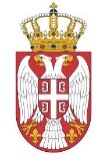                                    Република Србија                              МИНИСТАРСТВО ГРАЂЕВИНАРСТВА,                               САОБРАЋАЈА И ИНФРАСТРУКТУРЕ                                           Београд, Немањина 22-26
Понуђач мора да у целини попуни, овери печатом и потпише модел уговора и достави га у понуди МОДЕЛ УГОВОРА Уговор о вршењу Услуге Пројектантског надзора над извођењем радова на изградњи аутопута Е-763, Сектор Обреновац-Љиг, деоница Лајковац-Љиг, од км 53+138,91 до км 77+118,23Министарства грађевинарства, саобраћаја и инфраструктуре са седиштем у Београду, Немањина 22-26, ПИБ 108510088, матични број 17855212, које заступа, Mиодраг Поледица, државни секретар, по решењу о преносу овлашћења бр. 031-01-40/2017-02 од 07.07.2017. године (у даљем тексту Наручилац)   иПривредног друштва / носилац посла _____________________________________, _______________________, Ул. ____________________________ бр. ____, ПИБ _______________________, матични број __________________;члан групе _____________________________________, _______________________, Ул. ____________________________ бр. ____, ПИБ _______________________, матични број __________________;(у даљем тексту: Извршилац), које заступа директор ___________________________ I УВОДНЕ ОДРЕДБЕЧлан 1.Комерцијални уговор за изградњу ауто-пута Е-763, Сектор Обреновац - Љиг, деонице: Обреновац-Уб и Лајковац-Љиг, број: 351-03-326/2012, закључен је 13. маја 2013. године између Републике Србије, Министарства грађевинарства и урбанизма и China Shandong International Economic and Technical Cooperation Group Ltd. of Shandong Hi-speed Group Co Ltd.Shandong Hi-speed Group Mansion, No. 8 Long Ao North Road, Jinan, Shandong Province P.R. China (у даљем тексту: Уговор о грађењу). У складу са Законом о министарствима („Службени гласник РСˮ, бр. 44/14, 14/15, 54/15 и 96/15 - др. закон), правни следбеник Министарства грађевинарства и урбанизма је Министарство грађевинарства, саобраћаја и инфраструктуре. Уговор о вршењу услуга стручног надзора над извођењем радова на изградњи аутопута Е-763, Београд-Јужни Јадран, Сектор I: Београд-Љиг, деоница 3: Обреновац-Уб, од км 14+416.09 до км 40+645.28 и деоница 5: Лајковац-Љиг, од км 53+138.91 до км 77+118.23, број 344-08-98907/2017-03, закључен је 31.10.2017. године између Министарства грађевинарства, саобраћаја и инфраструктуре и „Коридора Србије“а.д. Београд (у даљем тексту: Стручни надзор). Наручилац је, пре покретања поступка јавне набавке, прибавио сагласност за преузимање обавеза по уговору који се односи на капиталне издатке и захтева плаћање у више године за капитални пројекат „Изградња аутопута Е-763 Обреновац-Љиг”, Закључком Владе 05 Број: 401-1385/2016 од 11. фебруара 2016. године, у складу са чланом 54. Закона о буџетском систему („Службени гласник РСˮ, број 54/09, 73/10, 101/10, 101/11, 93/12, 62/13, 63/13 испр, 108/13, 142/2014, 68/2015 - др. закон и 103/2015). Наручилац je обезбедио средстава за реализацију овог уговора која су предвиђена  Законом о буџету Републике Србије за 2018. годину (“Сл. гласник РС” број 113/17) и финансијским планом Министарства грађевинарства, саобраћаја и инфраструктуре, Број: 401-00-867/1/2017-01 од 09.03.2018. годинe у износу од 2.700.000,00 динара са ПДВ-ом у оквиру Раздела 22 - Министарства грађевинарства, саобраћаја и инфраструктуре, Програм 0702 – Реализација инфраструктурних пројеката од заначаја за Републику Србију, Функција - 450, Пројекат 5003-Изградња аутопута Е-763, деоница: Обреновац-Љиг, економска класификација 511-Зграде и грађевински објекти.Да је Наручилац на основу члана 36. став 1. тачка 5) Закона о јавним набавкама („Службени гласник РС”; 124/12, 14/15 и 68/15) у даљем тексту: Закон, поднео Управи за јавне набавке Захтев за мишљење о основаности примене преговарачког поступка без објављивања позива за подношење понуда за јавну набавку  чији је предмет набавка Услуге Пројектантског надзора над извођењем радова на изградњи аутопута Е-763, Сектор Обреновац-Љиг, деоница Лајковац-Љиг, од км 53+138,91 до км 77+118,23.- Да је Управа за јавне набавке доставила мишљења о основаности примене преговарачког поступка број 404-02-133/2018 од 08.02.2018. год,.;- Да је Наручилац, на основу члана 36. став 1. тачка 5) Закона спровео преговарачки поступак без објављивања позива за подношење понуда за јавну набавку број 14/2018, чији је предмет набавка Услуге Пројектантског надзора над извођењем радова на изградњи аутопута Е-763, Сектор Обреновац-Љиг, деоница Лајковац-Љиг, од км 53+138,91 до км 77+118,23;             - Да је Понуђач доставио понуду број ______ од _______. године, заведену код Наручиоца под бројем _____ од ______. године, која се налази у прилогу уговора и саставни је део уговора (Попуњава Наручилац);-Да је Наручилац, у складу са чланом 107. став 3. и чланом 108. Закона,  Одлуком о додели уговора број ________________ од __________, доделио Понуђачу уговор о пружању Услуге Пројектантског надзора над извођењем радова на изградњи аутопута Е-763, Сектор Обреновац-Љиг, деоница Лајковац-Љиг, од км 53+138,91 до км 77+118,23 (у даљем тексту: Уговор). II ПРЕДМЕТ УГОВОРАЧлан 2.	Предмет Уговора је вршење Услуге Пројектантског надзора над извођењем радова на изградњи аутопута Е-763, Сектор Обреновац-Љиг, деоница Лајковац-Љиг, од км 53+138,91 до км 77+118,23.Извршилац се обавезује да изврши предмет Уговора из става 1. овог члана у складу са одредбама важећих закона, прописима, техничким спецификацијама, техничким условима и стандардима који важе за ову врсту посла, квалитетно и уз строго поштовање професионалних правила своје струке, а у свему према Понуди број ________ од _________ 2018.године и Техничким спецификацијама за његову израду, који су саставни делови овог уговора.III ВРЕДНОСТ УСЛУГАЧлан 3.Укупну уговорену вредност услуга чине:укупна вредност услуга из члана 2. овог уговора, без пореза на додату вредност, у износу од ______________ (словима: ____________________________________) динара,укупна вредност услуга из члана 2. овог уговора, са порезом на додату вредност, у износу од _______________ (словима: ____________________________________) динара.	Обрачун пореза на додату вредност биће извршен у складу са важећим законским прописима у моменту настанка пореске обавезе.	Укупна уговорена вредност из става 1. овог члана обухвата све друге непосредне и посредне трошкове неопходне за потпуно извршење обавеза Извршиоца по овом уговору.  IV РОКЧлан 4.             Уговор се закључује на 12 месеци од дана кумулативног стицања следећих услова: -	да је Извршилац доставио Наручиоцу банкарску гаранцију за добро изршење посла из члана 9. овог уговора,-	да је Извршилац достави Наручиоцу полису осигурања од професионане одговорности из члана 11. овог уговора.Извршилац је дужан да пружа услугу која је предмет уговора до прибављања позитивног извештаја Комисије за технички преглед објекта.Члан 5.Уговорени рок из члана 4. овог уговора може се продужити у следећим случајевима: - деловања више силе које признају важећи прописи;- неиспуњења обавеза Наручиоца из члана 12. Уговора,- неиспуњења обавеза надлежних институција, односно објективних околности у смислу Закона о облигационим односима („Службени лист СФРЈˮ, бр. 29/78, 39/85, 45/89 - одлука УСЈ и 57/89, „Службени лист СРЈˮ, број 31/93 и „Службени лист СЦГˮ, број 1/03 – Уставна повеља) на које се није могло утицати, - продужења рока за извођење радова у складу са Уговором о грађењу,- до прибављања позитивног извештаја Комисије за технички преглед објекта.Ниједна страна неће сносити одговорност због неиспуњавања обавеза из овог уговора, у потпуности или делимично, уколико је то последица деловања више силе, односно објективних околности које су изван контроле и једне и друге уговорне стране, а могле су да имају утицај  на реализацију Уговора. У случају више силе рокови за испуњење уговорних обавеза биће одложени сразмерно трајању више силе.Страна коју је задесила виша сила неодложно ће известити другу страну о таквом догађају и исто потврдити у писаној форми.Уговорени рок је продужен када уговорне стране у форми анекса овог уговора о томе постигну писани споразум. У случајевима из става 1. овог члана, алинеја 4. и 5, Наручилац ће спровести одговарајући поступак, у складу са Законом о јавним набавкама. Уколико Наручилац утврди да Извршилац не прати динамику извршења посла и ако у року од 5 (пет) дана од дана пријема писаног упозорења од стране Наручиоца не констатује да је кашњење у реализацији посла надокнађено, Наручилац има право да раскине Уговор, уведе другог Извршиоца у посао и изврши наплату гаранције за добро извршење посла.V УСЛОВИ И НАЧИН ПЛАЋАЊАЧлан 6.Сва плаћања по овом уговору вршиће Наручилац. Плаћање се врши уплатом на рачун Извшиоца бр. ___________________________, отвореног код пословне банке: _______________________________ .	 Наручилац ће исплате вршити на основу испостављених привремених ситуација и окончане ситуације након што Извршолац достави:-	банкарску гаранцију за добро изршење посла из члана 9. овог уговора,-	полису осигурања од професионане одговорности из члана 11. овог уговора.	Уговорне стране сагласне су да се плаћање по овом уговору изврши на следећи начин:а) 90 % од укупно уговорене цене са ПДВ на основу испостављених привремених ситуација, које Извршилац испоставља за извршене услуге. Месец ангажовања представља сваки календарски месец у трајању уговорне обавезе вршења пројектантског надзора. б) 10 % од укупно уговорене цене са ПДВ на основу испостављене окончане ситуације.	Извршилац испоставља окончану ситуацију по прибављању позитивног извештаја Комисије за технички преглед објекта.VI ДИНАМИКА ПЛАЋАЊАЧлан 7.Укупна уговорена цена из члана 3. овог уговора исплатиће се у складу са динамиком плаћања, на следећи начин: По основу исправно испостављених привремених ситуација, закључно са 30. априлом 2019. године Окончана ситуација у износу од 10% од укупно уговорене вредности са ПДВ.Члан 8.	Извршилац испоставља привремене месечне ситуације у динарима и доставља Наручиоцу у 6 (шест) примерака, до 10-тог у месецу за извршене услуге у претходном календарском месецу.	Наручилац ће извршити плаћање ситуација у року до 45 дана од дана пријема исправно испостављене ситуације, у складу са Законом о роковима измирења новчаних обавеза у комерцијалним трансакцијама („Службени гласник РСˮ, број 119/12 и 68/15) и уз важећa средства финансијског обезбеђења предвиђена овим уговором. 	Под исправно испостављеном ситуацијом из става 3. овог члана сматра се ситуација која поседује сва обележја рачуноводстве исправе у смислу одредаба Закона о рачуноводству и ревизији („Службени гласник РСˮ, број 46/06, 111/09, 99/11 - др. закон и 62/13 - др. закон) и других прописа који уређују ову област и уз коју је Наручиоцу достављен Извештај о извршеној услузи.Уколико Извршилац испостави ситуације које у сваком елементу не испуњавају услове да буду прихваћене као рачуноводствена исправа, исте неће бити прихваћене као основ за плаћање по овом уговору и биће враћене Извршиоцу у року од 5 (пет) радних дана од дана њиховог пријема.VII СРЕДСТВА ОБЕЗБЕЂЕЊАЧлан 9.Банкарска гаранција за добро извршење посла		Извршилац се обавезује да, у року од 15 (петнаест) дана од дана закључења Уговора, у складу са чланом 1087. Закона о облигационим односима ("Сл. Лист СФРЈ", бр. 29/78, 39/85, 57/89 и "Сл. Лист СРЈ" 31/93), достави Наручиоцу банкарску гаранцију за добро извршење посла у износу од 10% од вредности уговора без ПДВ, са роком важења најмање 60 (шездесет) дана дужим од рока за извршење из члана 4. овог уговора, која мора бити безусловна, неопозива, без права на приговор и платива на први позив, а у корист Наручиоца. Члан 10.У случају наступања услова за продужење рока за извршење уговорене услуге, Извршилац је дужан да, о свом трошку, продужи рок важења банкарске гаранције за добро извршење посла из члана 9. овог уговора, најмање 15 (петнаест) дана пре истека рока њеног важења. Ако Извршилац, ни после достављене опомене од стране Наручиоца, не продужи рок важења банкарске гаранције из става 1. овог члана, Наручилац ће активирати банкарску гаранцију и послати је на наплату пословној банци Извршиоца.Полиса осигурања од професионалне одговорностиЧлан 11.Извршилац се обавезује да, у року од 15 (петнаест) дана од дана закључења Уговора, Наручиоцу достави оригинал или оверену копију полисе осигурања од професионалне одговорности за штету коју може причинити другој страни, односно трећем лицу, у складу са Правилником о условима осигурања од професионалне одговорности („Службени гласник РС”, број 40/15).	Наручилац ће активирати полису осигурања од професионалне одговорности услед штете која настане као последица обављања професионалне активности Извршиоца.Уколико услед неисправности техничких решења и рачунске тачности и потпуности техничке документације Наручилац претрпи штету током извођења радова, Извршилац је дужан да надокнади исту Наручиоцу.VIII ОБАВЕЗЕ НАРУЧИОЦА И ИЗВРШИОЦАОБАВЕЗЕ НАРУЧИОЦАЧлан 12.Наручилац je дужан да:- достави Извршиоцу Главни пројекат аутопута Е-763 Београд - Јужни Јадран, Сектор 1: Београд (Остружница)-Љиг, Деоница Лајковац-Љиг, од км 53+138,91 до км 77+118,23 (у даљем тексту: Главни пројекат), који је предмет пројектантског надзора и обезбеди увид у комплетну документацију неопходну за реализацију услуга које су предмет овог уговора;- именује овлашћено лице за праћење реализације овог уговора и, у року од 5 (пет) дана од дана закључења Уговора, о томе у писаној форми обавести Извршиоца - упућује налог особи за контакт из члана 14. став 1. алинеја 2. писаним путем и електронском поштом или, изузетно, телефоном и/или смс поруком.- благовремено врши плаћања Извршиоцу за извршене услуге на основу исправно испостављене ситуације.ОБАВЕЗЕ ИЗВРШИОЦАЧлан 13.	Извршилац је дужан да:- сарађује са овлашћеним представницима Наручиоца, Стручног надзора, ЈП „Путеви Србијеˮ и одговорним Извођачем радова;- даје тумачење пројектно-техничке документације и смернице и разрађује пројектна решења, детаље, материјале и опрему;- врши измене и допуне пројектно-техничке документације у случају наступања непредвиђених околности; - врши измене и допуне пројектно-техничке документације у случају непредвиђених околности у случају када радове није могуће извести према решењу које је предвиђено пројектно-техничком документацијом;- врши пројектантски надзор у циљу обезбеђења правилног и доследног спровођења концепције Главног пројекта на основу кога се објекат гради.Извршилац је дужан да присуствује градилишту у свим фазама реализације пројекта, у смислу професионалне подршке, сугестија, појашњења, евентуалних измена пројекта у складу са Законом о планирању и изградњи („Службени гласник РСˮ, бр. 72/09, 81/09 - испр, 64/10 - одлука УС, 24/11, 121/12, 42/13 - одлука УС, 50/13 - одлука УС, 98/13 - одлука УС, 132/14 и 145/14) и издатим дозволама и актима за изградњу, укључујући и све корекције пројектно-техничке документације неопходне за прибављање позитивног извештаја Комисије за технички преглед објекта.Члан 14.	Извршилац је у обавези да:	- уз закључени Уговор, у писаној форми, као прилог достави списак вршилаца пројектантског надзора, са фотокопијама лиценци и потврдама Инжењерске коморе Србије, који ће вршити услуге у складу са предметом и другим одредбама овог уговора. Списак треба да садржи имена лица, струку, бројеве телефона и адресе електронске поште;	- на списку вршилаца пројектантског надзора посебно назначи лице – Руководилац групе која врши пројектантски надзор, а које ће бити особа за контакт;	- изради и успостави систем међусобне комуникације, размене документације и извештавања Наручиоца и Стручног надзора, у року не дужем од 5 (пет) дана од дана закључења овог уговора	- у периоду извођења радова, обезбеди свакодневну доступност вршилаца пројектантског надзора са лиценцом за сваку од струка, укључујући њихово присуство на редовним месечним састанцима, а по потреби и чешће на састанку са Стручним надзором и одговорним Извођачем радова. 	Доступност у смислу става 1. алинеја 4. овог члана подразумева физичко присуство на градилишту вршилаца пројектантског надзора одговарајуће струке, најкасније 24 (двадесетчетири) сата од упућеног налога од стране Наручиоца.	Извршилац се обавезује да:- писаним путем даје тумачења и одговоре на питања Наручиоца, у вези са пројектно-техничком документацијом, у складу са налогом Наручиоца;- по налогу Наручиоца врши измене и допуне пројектно-техничке документације;- по налогу Наручиоца разматра евентуалне предлоге Извођача радова за измене и допуне пројектно-техничких решења и даје примедбе и сагласности на предложена вредносна побољшања пројектно-техничке документације од стране Извођача.Члан 15.Извршилац се обавезује да поступа у складу са роковима из члана 14. овог уговора и активно учествује у решавању свих проблема у вези са пројектно-техничком документацијом, а који се буду јавили у току извођења радова.Обавеза Извршиоца је да изради измене и допуне пројектно-техничке документације у складу са Правилником о садржини, начину и поступку израде и начину вршења контроле техничке документације према класи и намени објеката („Службени гласник” РС, бр. 23/2015 и 77/2015), исте потпише и овери.Извршилац се обавезује да документацију из става 3. овог члана испоручи Наручиоцу у 6 (шест) истоветних штампаних и повезаних примерака формата А4 и у електронском облику на 3 (три) CD-a у недеформисаним форматима са сачуваним layer-има:*.dwg, *.doc (*.docx), и *.xls (*.xlsx). Извршилац је одговоран за исправност опште концепције и рационалност техничких решења, као и рачунску тачност и потпуност техничке документације.Извршилац у потпуности одговара Наручиоцу за извршење уговорених обавезаIX ПОДИЗВОЂАЧЧлан 16.Извршилац ће део услуга које су предмет овог уговора извршити преко подизвођача _______________________, Ул. ____________________________ бр. ____, ПИБ _______________________, матични број __________________, у свему у складу са понудом број ___________ од ______________.Извршилац у потпуности одговара Наручиоцу за извршење уговорених обавеза, те и за услуге извршене од стране подизвођача, као да их је сам извршио.Понуђач не може ангажовати као подизвођача лице које није навео у понуди, у супротном наручилац ће реализовати средство обезбеђења и раскинути уговор, осим ако би раскидом уговора наручилац претрпео знатну штету. Понуђач може ангажовати као подизвођача лице које није навео у понуди, ако је на страни подизвођача након подношења понуде настала трајнија неспособност плаћања, ако то лице испуњава све услове одређене за подизвођача и уколико добије претходну сагласност наручиоца.X УГОВОРНА КАЗНАЧлан 17.	Ако Извршилац не изврши услуге у року дефинисаном у налогу Наручиоца, Наручилац ће умањењем износа испостављене привремене месечне ситуације извршити наплату уговорне казне у износу од 1‰ (једног промила) дневно, рачунајући од укупне вредности уговорених услуга, до максималног одбитка од 10% (десет процената) од укупно уговорене вредности услуге.У случају да Извршилац процени да ће из оправданих разлога каснити у извршавању обавеза, потребно је да у писаној форми о томе обавести Наручиоца, са образложењем. XI ЗАШТИТА ПОДАТАКАЧлан 18.Извршилац се обавезује да, без писане сагласности Наручиоца неће током рада објављивати нити чинити доступним трећим лицима документацију и податке о пословима који су предмет овог уговора, било у целини било у деловима.Ауторско право над документацијом израђеном на основу овог Уговора задржава Извршилац, у складу са Законом о ауторским и сродним правима („Службени гласник РС”, бр. 104/09, 99/11 и 119/12).Уговорне стране су сагласне да сва пројектно-техничка документација, даном исплате уговорене вредности услуге постаје власништво Наручиоца. Уговорне стране ће третирати као поверљиве све техничке и друге податке везане за овај уговор. Сви документи, нацрти и друге информације у вези са овим уговором Извршилац ће користити искључиво за извршење уговорних обавеза.Члан 19.Извршилац је дужан да се строго придржава обавеза из претходног члана овог уговора. У случају да се не придржава, Наручилац има право на раскид овог уговора, накнаду настале штете и наплату банкарске гаранције за добро извршење посла.XII ПРОМЕНА ПОДАТАКАЧлан 20.	Извршилац је дужан да у складу са одредбом члана 77. Закона о јавним набавкама, без одлагања писмено обавести Наручиоца о било којој промени у вези са испуњеношћу услова из поступка јавне набавке, која наступи током важења уговора о јавној набавци и да је документује на прописан начин.XIII ИЗМЕНА УГОВОРAЧлан 21.Сходно члану 115. ЗЈН, измену током трајања  уговора, Наручилац може дозволити на основу образложеног писаног захтева Пружаоца услуге,  из  објективних разлога на које Пружалац услуге није могао  утицати. Продужење рока одређује се према трајању сметње. XIV ПРЕЛАЗНЕ И ЗАВРШНЕ ОДРЕДБЕЧлан 21.Уколико се подаци и одредбе наведени у неком документу који је саставни део овог уговора разликују од података наведених у овом тексту Уговора, важећи је текст овог уговора.Члан 22.Све евентуалне спорове који настану поводом овог уговора, уговорне стране ће покушати да реше споразумно, а у супротном се уговара надлежност Привредног суда у Београду.Члан 23.Овај уговор ступа на снагу даном потписивања обе уговорне стране и траје 12 месеци.Члан 24.Свака од уговорних страна може једнострано раскинути Уговор у случају када друга уговорна страна не испуњава или неблаговремено извршава своје Уговором преузете обавезе. О раскиду Уговора, уговорна страна је дужна да писаним путем обавести другу уговорну страну. Уговор ће се сматрати раскинутим након истека рока од 15 (петнаест) дана од дана пријема писаног обавештења о раскиду.Овај Уговор се може изменити само писаним анексом, потписаним од стране овлашћених лица уговорних страна.За све што овим уговором није посебно утврђено примењују се одредбе Закона о облигационим односима, Закона о планирању и изградњи и других важећих прописа Републике Србије.Члан 25.	Овај уговор је сачињен у 6 (шест) једнаких примерака, по 3 (три) за сваку уговорну страну.Образац бр. 12У складу са чланом 88. Закона о јавним набавкама („Службени гласник РС”, број 124/12, 14/15 и 68/15) и чланом 5. Правилника о обавезним елементима конкурсне документације у поступцима јавних набавки и начину доказивања испуњености услова („Службени гласник РС”, број 86/15), достављамо:ОБРАЗАЦ ТРОШКОВА ПРИПРЕМЕ ПОНУДЕ
за ЈН бр. 14/2018Понуђач може да у оквиру понуде достави укупан износ и структуру трошкова припремања понуде.Трошкове припреме и подношења понуде сноси искључиво понуђач и не може тражити од наручиоца накнаду трошкова.Ако је поступак јавне набавке обустављен из разлога који су на страни наручиоца, наручилац је дужан да понуђачу надоканди трошкове израде узорка или модела, ако су израђени у складу са техничким спецификацијама наручиоца и трошкове прибављања средстава обезбеђења.Напомена:  У случају потребе табелу копиратиОбразац бр. 13У складу са чланом 26. Закона о јавним набавкама („Службени гласник РС”, број 124/12 14/15 и 68/15) и чланом. 5. Правилника о обавезним елементима конкурсне документације у поступцима јавних набавки и начину доказивања испуњености услова („Службени гласник РС”, број 86/15) дајемо следећу:ИЗЈАВУО НЕЗАВИСНОЈ ПОНУДИза ЈН бр. 14/2018Под пуном материјалном и кривичном одговорношћу потврђујемо да понуду за јавну набавку број 14/2018 подносимо независно, без договора са другим понуђачима или заинтересованим лицима. 	Датум:М.П. ______________________________________                                                                  (Потпис овлашћеног лица)Напомена: У случају постојања основане сумње у истинитост изјаве о независној понуди, наручулац ће одмах обавестити организацију надлежну за заштиту конкуренције. Организација надлежна за заштиту конкуренције, може понуђачу изрећи меру забране учешћа у поступку јавне набавке ако утврди да је понуђач, повредио конкуренцију у поступку јавне набавке у смислу закона којим се уређује заштита конкуренције. Мера забране учешћа у поступку јавне набавке може трајати до две године. Повреда конкуренције представља негативну референцу, у смислу члана 82. став 1. тачка 2. Закона.Уколико понуду подноси група понуђача или се подноси понуда са подизвођачима, Изјава мора бити потписана од стране овлашћеног лица сваког понуђача из групе понуђача и оверена печатом и од стране овлашћеног лица сваког подизвођача и оверена печатом.Датум и време:Крајњи рок за достављање понуда:11.04.2018. године до 10.30 часоваЈавно отварање понуда:   11.04.2018. године у 12.30 часоваДоказ за правно лице:Извод из регистра Агенције за привредне регистре, односно извод из регистра надлежног Привредног суда;Доказ за предузетнике:Извод из регистра Агенције за привредне регистре, односно из одговарајућег регистра;Доказ за правно  лице:1) Извод из казнене евиденције, односно уверењe основног суда на чијем подручју се налази седиште домаћег правног лица, односно седиште представништва или огранка страног правног лица, којим се потврђује да правно лице није осуђивано за кривична дела против привреде, кривична дела против животне средине, кривично дело примања или давања мита, кривично дело преваре;2) Извод из казнене евиденције Посебног одељења за организовани криминал Вишег суда у Београду, којим се потврђује да правно лице није осуђивано за неко од кривичних дела организованог криминала;3) Извод из казнене евиденције, односно уверење надлежне полицијске управе МУП-а, којим се потврђује да законски заступник понуђача није осуђиван за кривична дела против привреде, кривична дела против животне средине, кривично дело примања или давања мита, кривично дело преваре и неко од кривичних дела организованог криминала (захтев се може поднети према месту рођења или према месту пребивалишта законског заступника). Уколико понуђач има више законских заступника дужан је да достави доказ за сваког од њих.Доказ за предузетнике и за физичко лице:Извод из казнене евиденције, односно уверење надлежне полицијске управе МУП-а, којим се потврђује да није осуђиван за неко од кривичних дела као члан организоване криминалне групе, да није осуђиван за кривична дела против привреде, кривична дела против животне средине, кривично дело примања или давања мита, кривично дело преваре (захтев се може поднети према месту рођења или према месту пребивалишта).Доказ не може бити старији од 2 месеца пре датума отварања понуда.Доказ не може бити старији од 2 месеца пре датума отварања понуда.Доказ за правно  лице:Уверења Пореске управе Министарства финансија да је измирио доспеле порезе и доприносе и уверења надлежне локалне самоуправе да је измирио обавезе по основу изворних локалних јавних прихода;Доказ за предузетнике:Уверења Пореске управе Министарства финансија да је измирио доспеле порезе и доприносе и уверења надлежне управе локалне самоуправе да је измирио обавезе по основу изворних локалних јавних прихода;Доказ за физичко лице:Уверења Пореске управе Министарства финансија да је измирио доспеле порезе и доприносе и уверења надлежне управе локалне самоуправе да је измирио обавезе по основу изворних локалних јавних прихода;Доказ не може бити старији од 2 месеца пре датума отварања понудаДоказ не може бити старији од 2 месеца пре датума отварања понудаДокази: 1. Решење којим се утврђује да понуђач испуњава услове за добијање лиценце за израду техничке документације за државне путеве првог и другог реда, путне објекте и саобраћајне прикључке на ове путеве и граничне прелазе и то:-	П131Г2 - пројекти саобраћајница за државне путеве првог и другог реда, путне објекте и саобраћајне прикључке на ове путеве и граничне прелазе-	П132Г1 - пројекти грађевинских конструкција за путне објекте (мостове) за државне путеве првог и другог реда, путне објекте и саобраћајне прикључке на ове путеве и граничне прелазе-	П131С1 - пројекти саобраћаја и саобраћајне сигнализације за државне путеве првог и другог реда, путне објекте и саобраћајне прикључке на ове путеве и граничне прелазе- П133Г1 - пројекти грађевинских конструкција за путне објекте (тунеле) за државне путеве првог и другог реда, путне објекте и саобраћајне прикључке на ове путеве и граничне прелазе2. Решење Републичког геодетског завода којим се Понуђачу издаје лиценца за рад, и то за израду техничке документације за извођење геодетских радова и стручни надзор над извођењем геодетских радова, за које је Законом о државном премеру и катастру („Службени гласник РСˮ, бр. 72/09 и 18/10) предвиђена израда главног пројекта, као и израда геодетског обележавања у области урбанистичког планирања, за извођење геодетских радова за које је Законом о државном премеру и катастру предвиђена израда главног пројекта и за извођење геодетских радова у поступку одржавања катастра непокретности и катастра водова, реализације пројекта геодетског обележавања у области урбанистичког планирања и израда геодетских подлога у инжењерско-техничким областима за које се не израђује главни пројекат.Доставити важећа решења у фотокопијиДоказ: Изјава предвиђена конкурсном документацијом. УсловДа располаже довољним кадровским капацитетом и то:да има најмање 20 (двадесет) запослених или радно ангажованих од којих 7(седам) запослених или радно ангажованих радника морају бити дипломирани инжењери техничке струкеДоказИзвод из појединачне пореске пријаве за порез и доприносе по одбиткуодносно прва страна ППП-ПД пријаве где је наведен укупан број запослених/радно ангажованих, а којим понуђач доказује да располаже са минимум 20 (двадесет) запослених или радно ангажованих по уговору од којих 7 (седам)  стално запослених радника или радно ангажованих морају бити дипломирани инжењери техничке струке. За 7 (седам)   дипломираних инжењера техничке струке понуђач мора доставити доказ којим на несумњив начин доказује да су исти запослени (МА обрасце) или радно ангажовани код понуђача. За радно ангажоване раднике Понуђач може доставити као доказ:Уговор о привременим и повременим пословима уз МА образац или уговор о допунском раду или уговор о делу. Понуђач је у обавези да достави Извод из појединачне пореске пријаве за порез и доприносе по одбитку, односно прву страну ППП-ПД пријаве за месец који претходи месецу објаве позива за подношење понуда или каснији, оверену печатом и потписом овлашћеног лица понуђача.  УсловДа планирани вршиоци пројектантског надзора, који ће решењем бити именовани у предметној јавној набавци, поседују личну лиценцу и то:пројектантски надзор – одговорни пројектант за трасу - дипл. инж. грађ. важећа лиценца ИКС бр. 315 или 312                                                                                                         –                                                                                                          1 извршилацпројектантски надзор – одговорни пројектант за објекте (потпорни зидови, мостови, заштите косина и друге бетонске конструкције) – дипл.инж.грађ. важећа лиценца ИКС бр. 310 или 312                                                                 –                                                                                                          1 извршилац  пројектантски надзор – одговорни пројектант за хидротехнику - дипл.инж.грађ. важећа лиценца лиценца ИКС бр. 314                                                                –                                                                                                          1 извршилац  пројектантски надзор – одговони пројектант за тунеле - дипл.инж.грађ. важећа лиценца ИКС бр. 310 или 312 и дипл.инж.геологије важећа лиценца ИКС бр. 391                             –                                                                                                по 1 извршилац  пројектантски надзор за електроенергетику и електроенергетске инсталације и телекомуникационе системе - дипл.инж.ел. важећа лиценца ИКС бр. 351                                                                                   – 1 извршилац  пројектантски надзор – одговорни пројектант за геодезију - дипл.инж.геодезије важећа лиценца ИКС 372                                                                                       –                                                                                                     1 извршилацпројектантски надзор – одговорни пројектант за хортикултуру – дипл.инж.шум. важећа лиценца ИКС бр.373                              - 1 извршилацДоказКопије лиценци издатих од Инжењерске коморе Србије са потврдама о важности лиценце.   Фотокопије потврде о важности лиценце морају се оверити печатом имаоца лиценце и његовим потписом и доставити заједно са доказима о радном статусу (докази о радном статусу: за наведеног носиоца лиценце који је код понуђача запослен –МА образац). 4.Услов   Да располаже довољним техничким капацитетом односно да располаже следећом техничком опремом: ДоказИзјава (образац у конкурсној документацији) да понуђач поседује тражену опрему у исправном стању за свe време трајања уговора.  НАЗИВ ОБРАСЦАБРОЈ ОБРАСЦА1.Образац понудеОБРАЗАЦ БР. 12.Образац структуре ценеОБРАЗАЦ БР. 23.Општи подаци о понуђачу, Општи подаци о члану групе понуђача, Општи подаци о подизвођачуОБРАЗАЦ БР. 34.Изјава понуђача о поштовању важећих прописа о заштити на раду, запошљавању и условима рада, заштити животне срединеОБРАЗАЦ БР. 46.Изјава о пројектантском надзору, који ће решењем бити именован за извршење уговора о јавној набавциОБРАЗАЦ БР. 57.Изјава о прибављању полисе осигурањаОБРАЗАЦ БР. 68.Изјава о расположивости техничке опремеОБРАЗАЦ БР. 79.Рок важења понудеОБРАЗАЦ БР. 810.Изјава о чувању поверљивих податакаОБРАЗАЦ БР. 911.Споразум понуђачаОБРАЗАЦ БР. 1012.Модел уговораОБРАЗАЦ БР. 1113.Трошкови припреме понудеОБРАЗАЦ БР. 1214.Изјава о независној понудиОБРАЗАЦ БР. 13Назив подизвођачаПозиција коју вршиВредност услуге са ПДВПроценат укупне вредности набавке који ће извршити подизвођач:Р.бр.Опис позицијеУкупно без ПДВ-аПДВУкупно са ПДВ-ом1Услуге пројектантског надзора над извођењем радова на изградњи аутопута Е-763, Сектор Обреновац-Љиг, деоница Лајковац-Љиг, од км 53+138,91 до км 77+118,23Рок важења понуде (60 дана)_______дана од дана отварања понудаДатум:М.П.Потпис понуђачаНазив понуђачаСедиште и адреса ПонуђачаОдговорно лице – директорОсоба за контактТелефонТелефаксЕ-mailТекући рачун предузећа и банкаМатични број понуђачаПорески број предузећа – ПИБПДВ бројНазив члана групе понуђачаСедиште и адреса члана групе ПонуђачаОдговорно лице члана групе - директорОсоба за контактТелефонТелефаксЕ-mailТекући рачун предузећа и банкаМатични број понуђачаПорески број предузећа – ПИБПДВ бројНазив подизвођачаНаслов и седиште подизвођачаОдговорна особа - директорОсоба за контактТелефонТелефаксE-mailТекући рачун подизвођачаМатични број подизвођачаПорески број подизвођача – ПИБПДВ број подизвођачаПотпис овлашћеног лицаМ.П.Потпис овлашћеног лицаМ.П.Потпис овлашћеног лицаМ.П.Потпис овлашћеног лицаМ.П.Потпис овлашћеног лица М.П.Потпис овлашћеног лица М.П.Потпис овлашћеног лицаМ.П.РбИме и презиме привредног субјекта који ангажује одговорног извођачаБрој лиценцеОснов ангажовања:1.	Запослен код    понуђача2.	Ангажован уговором РбТехничко средствоКом.Редни број и број стране са пописне листеБрој уговора о лизингу или закупуУписати у чијем је власништву, закупу или лизингу наведено техничко средство1теренско возило са погоном 4 x 422геомеханичка бушaћа гарнитура13акредитована лабораторија за геомеханику14тотална станица15нивелир1Потпис овлашћеног лицаМ.П.Потпис овлашћеног лицаМ.П.Редни бр. Пословно име или скраћени назив из одговарајућег регистра Адреса седишта Име и презиме одговорног лица 1.  2.  3.  За члана заједничке понуде под редним бр. 1) М.П. _____________________________________ (Овлашћена особа) За члана заједничке понуде под редним бр. 2) М.П. _____________________________________ (Овлашћена особа) За члана заједничке понуде под редним бр. 3) М.П.    ________________________________ Образац бр. 11(Овлашћена особа)ИЗВРШИЛАЦ, директорНАРУЧИЛАЦМинистарство грађевинарства, саобраћаја и инфраструктуреМиодраг Поледица, дипл.инж.саобрдржавни секретарУкупан износ трошкова: Потпис овлашћеног лицаМ.П.